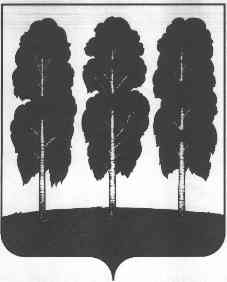 АДМИНИСТРАЦИЯ БЕРЕЗОВСКОГО РАЙОНАХАНТЫ-МАНСИЙСКОГО АВТОНОМНОГО ОКРУГА - ЮГРЫПОСТАНОВЛЕНИЕот  28.05.2019                                                   	   № 633пгт. Березово           В соответствии с частью 4 статьи 158 Жилищного кодекса Российской Федерации,  Федеральным законом от 06.10.2003 N 131-ФЗ «Об общих принципах организации местного самоуправления в Российской Федерации», принимая во внимание приказ Министерства строительства и жилищно-коммунального хозяйства Российской Федерации от 06.04.2018 N 213-пр «Об утверждении Методических рекомендаций по установлению размера платы за содержание жилого помещения для собственников жилых помещений, которые не приняли решение о выборе способа управления многоквартирным домом, решение об установлении размера платы за содержание жилого помещения, а также по установлению порядка определения предельных индексов изменения размера такой платы»: 1. Установить размер платы за содержание жилого помещения для собственников жилых помещений, которые не приняли решение о способе управления многоквартирным домом и (или) если собственники помещений в многоквартирном доме на их общем собрании не приняли решение об установлении размера платы за содержание жилого помещения, на территории городского поселения Березово, согласно приложению к настоящему постановлению.           2.  Признать утратившим силу постановление администрации городского поселения Березово от 26.04.2016 № 33 «Об установлении размера платы за содержание и текущий ремонт общего имущества в многоквартирных домах на  территории городского поселения Березово».        3.  Опубликовать настоящее постановление в газете «Жизнь Югры» и разместить на официальных веб-сайтах органов местного самоуправления Березовского района и городского поселения Березово.       4.  Настоящее постановление вступает в силу после его официального опубликования.       5.  Контроль за исполнением настоящего постановления возложить на заместителя главы Березовского района, председателя комитета  С.Н. Титова.И.о.главы района                                                                                             С.Н. ТитовПриложение к постановлению администрации Березовского района                                                                                                                                                            от 28.05.2019 № 633Размер платы за содержание жилого помещения для собственников жилых помещений, которые не приняли решение о способе управления многоквартирным домом и (или) если собственники помещений в многоквартирном доме на их общем собрании не приняли решение об установлении размера платы за содержание жилого помещения, на территории городского поселения БерезовоОб установлении размера платы за содержание жилого помещения для собственников жилых помещений, которые не приняли решение о способе управления многоквартирным домом  на территории городского поселения Березово, и признании утратившими силу некоторых муниципальных правовых актов администрации городского поселения Березово■Адрес многоквартирного домаПлата  в месяц за 1 кв.м. с учетом НДС (руб.)1ул. Аэропорт,  дом 125,702ул. Аэропорт,  дом 225,703ул. Аэропорт,  дом 323,754ул. Аэропорт,  дом 623,755ул. Аэропорт,  дом 825,706ул. Аэропорт,  дом 925,707ул. Аэропорт,  дом 1315,068ул. Аэропорт,  дом 1425,709ул. Аэропорт,  дом 1525,7010ул. Аэропорт,  дом 1625,7011ул. Аэропорт,  дом 1725,7012ул. Аэропорт,  дом 1825,7013ул. Аэропорт,  дом 1925,7014ул. Аэропорт,  дом 2025,7015ул. Аэропорт,  дом 2125,7016ул. Аэропорт,  дом 2225,7017ул. Газопромысловая, дом 319,5818ул. Газопромысловая, дом 14-а21,5319ул. Газопромысловая, дом 1621,5320ул.Горького,  дом 322,5821ул.Сенькина,  дом 2922,5822ул.Первомайская,  дом 524,6223ул.Первомайская,  дом 622,5824ул. Быстрицкого,  дом 3622,5825ул.Быстрицкого,  дом 3822,5826ул.Быстрицкого,  дом 4022,5827ул.Дуркина, дом 3022,5828ул.Дуркина, дом 3122,5829ул.Дуркина, дом 4228,2530ул.Дуркина, дом 4421,5331ул.Дуркина, дом 4521,5332ул.Шнейдер, дом 122,5833ул.Шнейдер, дом 722,5834ул.Шнейдер, дом 828,2535ул.Шнейдер, дом 22а22,5836ул.Астраханцева, дом.3121,5337ул.Астраханцева, дом 3626,1238ул.Астраханцева, дом 6329,4039ул.Астраханцева, дом 7027,73 40ул.Астраханцева, дом 9415,0641ул.Путилова, дом 3928,2542ул.Чкалова, дом 3028,2543ул.Советская, дом 219,58